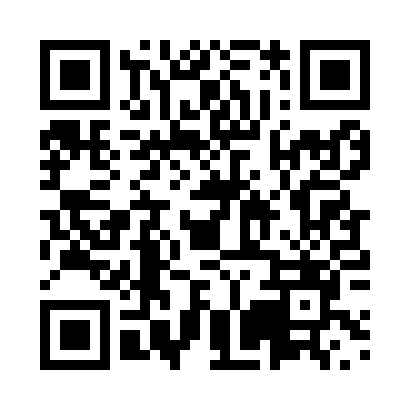 Prayer times for Seosan, South KoreaWed 1 May 2024 - Fri 31 May 2024High Latitude Method: NonePrayer Calculation Method: Muslim World LeagueAsar Calculation Method: ShafiPrayer times provided by https://www.salahtimes.comDateDayFajrSunriseDhuhrAsrMaghribIsha1Wed4:035:4012:314:187:238:542Thu4:025:3912:314:187:248:553Fri4:005:3812:314:187:258:564Sat3:595:3712:314:187:258:585Sun3:585:3612:314:187:268:596Mon3:565:3512:314:187:279:007Tue3:555:3412:314:197:289:018Wed3:535:3312:314:197:299:029Thu3:525:3212:314:197:309:0410Fri3:515:3112:314:197:319:0511Sat3:495:3012:314:197:329:0612Sun3:485:2912:314:197:329:0713Mon3:475:2812:314:207:339:0914Tue3:455:2712:314:207:349:1015Wed3:445:2712:314:207:359:1116Thu3:435:2612:314:207:369:1217Fri3:425:2512:314:207:379:1318Sat3:415:2412:314:207:379:1419Sun3:405:2412:314:217:389:1620Mon3:385:2312:314:217:399:1721Tue3:375:2212:314:217:409:1822Wed3:365:2212:314:217:419:1923Thu3:355:2112:314:217:419:2024Fri3:345:2012:314:227:429:2125Sat3:335:2012:314:227:439:2226Sun3:335:1912:314:227:449:2327Mon3:325:1912:314:227:449:2428Tue3:315:1812:324:227:459:2529Wed3:305:1812:324:237:469:2630Thu3:295:1712:324:237:469:2731Fri3:295:1712:324:237:479:28